p:ns/中国 andnot ns/台湾 andnot ns/香港 and db/cn and fmdb/all and fcc/2-150Patentics专利检索分析报告patentics.comNovember 06, 2015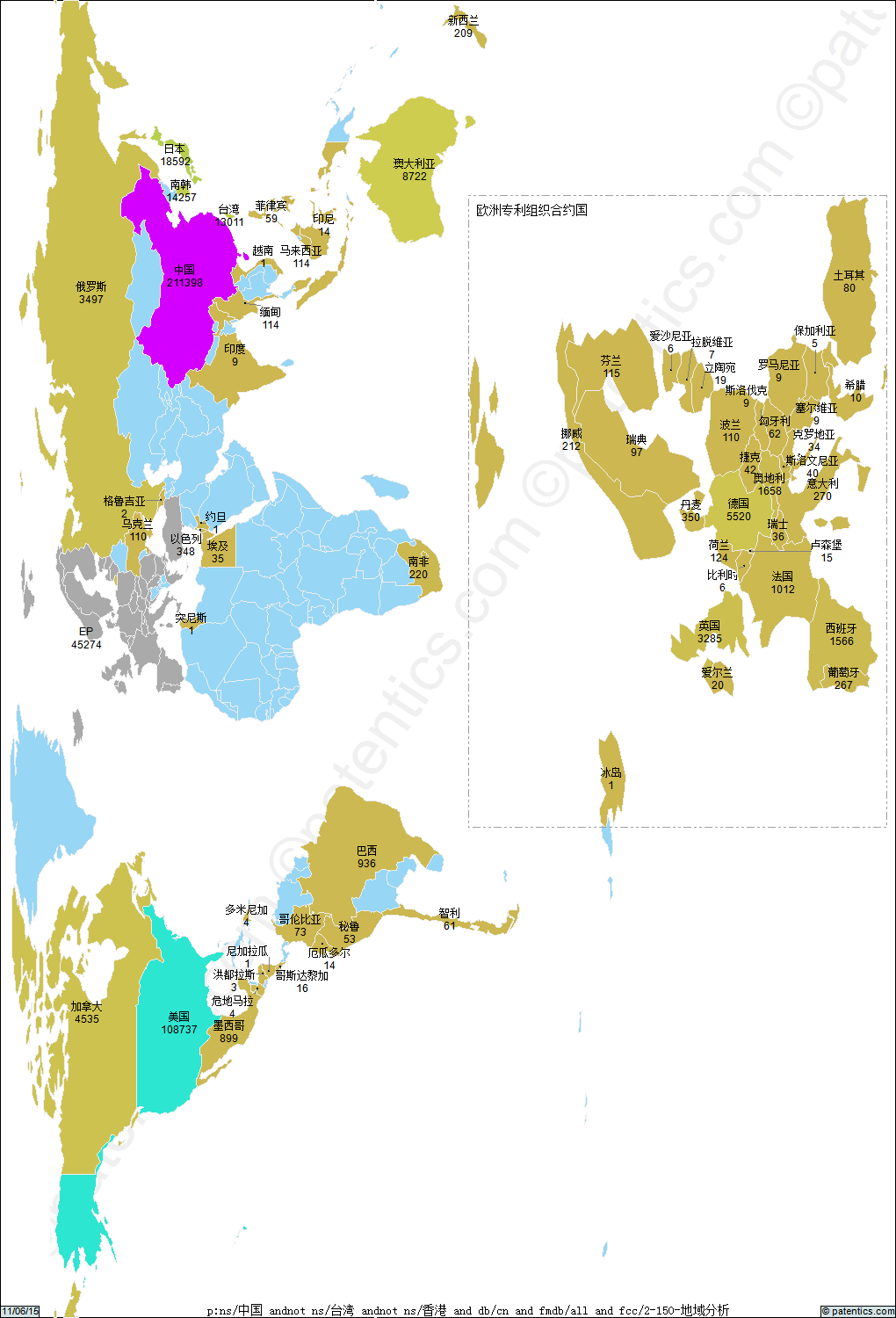 